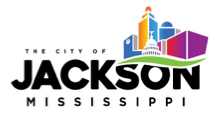 Postponement of theApril 22, 2020 Planning Board HearingDue to the Civil Emergency Proclamation and the Shelter in Place Orders that have been issued by Mayor Lumumba and Governor Reeves regarding the limiting of the spreading of the Covid-19, Coronavirus, the Planning Board Hearing scheduled for April 22, 2020 @ 1:30 has been postponed until further notice.  If you have any questions, please contact the  Zoning Division at eainsworth@city.jackson.ms.us or (601) 960-2001. 